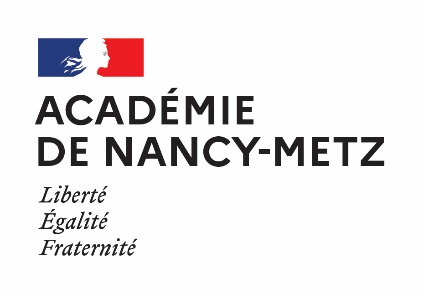 SOMMAIREBEF07 - SUD MEUSE	3FORMATIONS PROPOSÉES À L'INSCRIPTION INDIVIDUELLE	3FIL - FORMATIONS D'INITIATIVE LOCALE	6NUMÉRIQUE EN TERRITOIRE	7SAVOIRS FONDAMENTAUX	7BEF07 - SUD MEUSEFORMATIONS PROPOSÉES À L'INSCRIPTION INDIVIDUELLEFIL - FORMATIONS D'INITIATIVE LOCALENUMÉRIQUE EN TERRITOIRESAVOIRS FONDAMENTAUX66576 - BEF07 - QVT : GESTION DU STRESS [23A0120608]Quels sont les objectifs de formation proposés aux stagiaires ? : Déterminer son profil émotionnel. Comprendre les émotions sur le plan neurologique. Identifier le lien émotion-corps-besoin. Connaître les différents types d'émotions, les graduer, les mesurer. Etre capable de faire en autonomie des exercices de mindfulness et de respiration. Identifier les étapes nécessaires à la régulation de ses émotions. Comprendre les mécanismes de la confiance en soi. Mieux réguler leurs émotions en situation professionnelle.Contenus de la formation : Au travers d'apports et de mises en situation seront abordés durant cette formation le moi et ses émotions, les déterminants des émotions. Des exercices d'apprentissage seront réalisés pour mieux apprendre à mieux les gérer.Public à qui s'adresse la formation : Tout public.Forme : 3 x 1 j en présentiel. (18h )Type d'inscription : Candidature individuelleLien : https://www.ac-nancy-metz.fr/eafc-bef-sud-meuse-124832Places : 2066437 - BEF07 : DEVELOPPER LE BIEN ETRE DES ELEVES [23A0120519]Quels sont les objectifs de formation proposés aux stagiaires ? : Comprendre le lien entre bien-être et réussite. Identifier les sources de mal-être des élèves. Adopter des gestes professionnels en faveur du bien-être des élèves (protocoles, posture...). Travailler collectivement au sein de l'EPLE.Contenus de la formation : Formation destinée aux enseignants, AED, CPE, AESH, personnels de direction, psyEN, ATSS (administratif, infirmière et AS).A distance : Recueils des besoins préalable. Apports théoriques sur la notion de bien-être (représentations, indicateurs et données chiffrées). En présentiel : travail autour du bien être physique, psychologique et social : Pratiques pour permettre la régulation du stress et des émotions (gestion individuelle et collective). Initiation à la notion de compétences émotionnelles. Activités pour développer le sentiment d'appartenance.Public à qui s'adresse la formation : Enseignants, AED, CPE, AESH, personnels de direction, ATSS, psyEN.Forme : 1 x 1 j en présentiel, 1 x 3h et 1 x 1h en classe virtuelle. (10h )Type d'inscription : Candidature individuelleLien : https://www.ac-nancy-metz.fr/eafc-bef-sud-meuse-124832Places : 1866434 - BEF07 : EVALUATION DES ELEVES [23A0120517]Quels sont les objectifs de formation proposés aux stagiaires ? : Repérer les difficultés des élèves. Construire et utiliser des outils permettant l'évaluation de leurs besoins et du degré d'acquisition de leurs compétences. Expliciter des objectifs et définir des critères de réussite pour rendre transparente l'évaluation.Contenus de la formation : Formation destinée aux enseignants, AESH. Immersion dans une séquence d'évaluation de deux façons différentes pour dégager les grands principes de l'enseignement explicite. Rappel des grands principes théoriques et application. Réflexion sur les descripteurs/critères de réussite. Réflexion et travail sur l'évaluation comme outil d'apprentissage, les évaluations aidées, par contrat de confiance, sur la place de la correction et le droit à la deuxième chance.Public à qui s'adresse la formation : Enseignants, AESH.Forme : 2 x 1 j en présentiel. (12h )Type d'inscription : Candidature individuelleLien : https://www.ac-nancy-metz.fr/eafc-bef-sud-meuse-124832Places : 2066433 - BEF07 : GERER L'HETEROGENEITE [23A0120516]Quels sont les objectifs de formation proposés aux stagiaires ? : Motiver le travail des élèves, développer leurs compétences par des activités d'apprentissage dont les objectifs sont explicites et qui répondent aux besoins de chacun (hors EBEP)Contenus de la formation : Formation destinée aux enseignants, AESH et CPE. Alternance d'apports des formateurs, de réflexion et de travail de production afin de concevoir des temps d'apprentissages dans une séquences permettant d'adapter les tâches à l'hétérogénéité d'un groupe classe.Public à qui s'adresse la formation : Enseignants, AESH, CPE.Forme : 2 x 1 j en présentiel. (12h )Type d'inscription : Candidature individuelleLien : https://www.ac-nancy-metz.fr/eafc-bef-sud-meuse-124832Places : 2066411 - BEF07 : INTEGRER UNE FORMATION DU PDFC MEUSIEN [23A0120494]Quels sont les objectifs de formation proposés aux stagiaires ? : Développer la cohérence verticale en cycle 2, 3 et 4. Mutualiser des pratiques pour favoriser la réussite des élèves.Contenus de la formation : Participation aux formations du 1er dégré.Public à qui s'adresse la formation : Enseignants 2nd degré.Forme : 1 x 1 j en présentiel. (6h )Type d'inscription : Candidature individuelleLien : https://www.ac-nancy-metz.fr/eafc-bef-sud-meuse-124832Places : 2066574 - BEF07 : PRATIQUE DE L'ETHIQUE RELATIONNELLE [23A0120606]Quels sont les objectifs de formation proposés aux stagiaires ? : Se questionner sur les notions d'éthique relationnelle. Comprendre les enjeux et intégrer des modalités concrètes de mise en oeuvre de la pratique de l'éthique relationnelle. Entrer dans une relation empathique avec l'ensemble des acteurs.Contenus de la formation : formation destinée aux enseignants, CPE, ATSS (personnels administratif, technique, santé et social), AED, AESH, personnels de direction, psyEN. Présentation de repères et outils concrets susceptibles d'aider les acteurs de l'école à créer une relation de qualité avec les usagers, favorisant la réussite de tous les élèves.Public à qui s'adresse la formation : Enseignants, CPE, ATSS, AED, AESH, personnels de direction, psyEN.Forme : 1 x 1 j en présentiel. (6h )Type d'inscription : Candidature individuelleLien : https://www.ac-nancy-metz.fr/eafc-bef-sud-meuse-124832Places : 1668109 - BEF07-CANOPE : ACTIVITES POUR COMP. EMOTIONNELLES [23A0121555]Quels sont les objectifs de formation proposés aux stagiaires ? : Mettre en place des modalités et des activités pédagogiques transversales visant au développement des compétences socio-émotionnellesContenus de la formation : Formation destinée aux Enseignants, CPE, AED, AESH , ATSS, personnel de direction, psyEN. Rappels sur les fondamentaux et place des compétences socio-émotionnelles ; Estime de soi, émotions et stress : Apports théoriques en lien avec les CPS. Échanges de pratique. Démarches et activités pédagogiques. Mises en pratique.Public à qui s'adresse la formation : Enseignants, CPE, AED, AESH , ATSS, personnel de direction, psyEN.Forme : 1 x 1 j en présentiel. (6h )Type d'inscription : Candidature individuelleLien : https://www.ac-nancy-metz.fr/eafc-bef-sud-meuse-124832Places : 2068108 - BEF07-CANOPE : DÉVELOPPER COMPÉTENCES PSYCHOSOCIA. [23A0121555]Quels sont les objectifs de formation proposés aux stagiaires ? : Appréhender les CPS au regard des textes de référence. Définir et catégoriser les CPSIdentifier des programmes, des démarches et des pistes d'action.Contenus de la formation : Formation destinée aux Enseignants, CPE, AED, AESH , ATSS, personnel de direction, psyEN. Conférence : concept de compétences psychosociales et ses enjeux en milieu scolaire.Public à qui s'adresse la formation : Enseignants, CPE, AED, AESH , ATSS, personnel de direction, psyEN.Forme : 1 x 3h en classe virtuelle. (3h )Type d'inscription : Candidature individuelleLien : https://www.ac-nancy-metz.fr/eafc-bef-sud-meuse-124832Places : 2068110 - BEF07-CANOPE : ESPRIT CRITIQUE, FORCE DE CARACTERE [23A0121555]Quels sont les objectifs de formation proposés aux stagiaires ? : Mettre en place des modalités et des activités pédagogiques transversales visant au développement des compétences cognitives et sociales.Contenus de la formation : Formation inter-catégorielle proposant des rappels sur les fondamentaux et la place des compétences cognitives ; force de caractère, esprit critique, conflits : apports théoriques en lien avec les CPS. Échanges de pratiques. Démarches et activités pédagogiques et des mises en pratique.Public à qui s'adresse la formation : Enseignants 2nd degrés, CPE, AED, AESH , ATSS, personnel de direction, inspecteur.Forme : 1 x 1 j en présentiel. (6h )Type d'inscription : Candidature individuelleLien : https://www.ac-nancy-metz.fr/eafc-bef-sud-meuse-124832Places : 2066412 - BEF07-CANOPE : LE TUTORAT ELEVE-ELEVE [23A0120495]Quels sont les objectifs de formation proposés aux stagiaires ? : Identifier les valeurs et principes du tutorat. Favoriser l'entraide et la coopération entre élèves. Mettre en oeuvre les conditions de réussite du tutorat .Contenus de la formation : Formation destinée aux enseignants, AED, AESH, CPE, personnels de direction. Rappels théoriques sur la coopération et la collaboration. Définition et conditions de mise en oeuvre de tutorat dans la classe : rôle et limites. Repérage, organisation. Les différentes modalités de tutorat (volontaire et préconisé) Cadre de fonctionnement et formation des tuteurs et tutorés. Les bilans. Création d'outils et appropriation de ressources existantes.Temps 2 et 3 :Retours d'expérience et analyse des outils et des pratiques. Adaptions des outils au regard des expériences vécues. Apports théoriques complémentaires.Public à qui s'adresse la formation : Enseignants, AED, AESH, CPE, personnels de direction.Forme : 1 x 1 j, 2 x 1/2 j en présentiel. (12h )Type d'inscription : Candidature individuelleLien : https://www.ac-nancy-metz.fr/eafc-bef-sud-meuse-124832Places : 1666432 - BEF07-CANOPE : PENSEE VISUELLE ET APPRENTISSAGES [23A0120515]Quels sont les objectifs de formation proposés aux stagiaires ? : Identifier les différentes techniques et usages pédagogiques en lien avec la pensée visuelle. Organiser et structurer l'espace graphique. Construire une première bibliothèque visuelle Utiliser et choisir les outils pertinents pour pratiquer l'écoute active et réaliser un sketchnote.Contenus de la formation : Formation destinée aux enseignants, AESH, AED. Présentation du principe de la carte à bulle : support d'écoute active pour collecter des mots-clés ou les idées fortes. Réalisation d'une première prise de notes par mots-clés à partir de différents types de supports multimédias (audio, vidéo) et de textes.Exploration des composantes d'un sketchnote : lettrage, pictogrammes et organisation spatiale.Travail guidé pour un réagencement ou une réorganisation des idées en utilisant les différentes composantes présentées. Interrogation de l'organisation visuelle de la page pour donner du sens au contenu et faciliter sa mémorisation.Public à qui s'adresse la formation : Enseignants, AESH, AED.Forme : 1 x 1 j en présentiel. (6h )Type d'inscription : Candidature individuelleLien : https://www.ac-nancy-metz.fr/eafc-bef-sud-meuse-124832Places : 1566573 - BEF07-CANOPE : REGULATION DES SITUATIONS COMPLEXES [23A0120605]Quels sont les objectifs de formation proposés aux stagiaires ? : Adapter sa posture et ses gestes professionnels aux situations relationnelles complexes. Aider les élèves à mieux gérer leurs émotions et à exprimer leurs besoins. Développer la prise de parole collective de l'élève. Apaiser le climat scolaire en s'intéressant aux logiques de groupe.Contenus de la formation : Formation destinée aux enseignants, CPE, AED, AESH, ATSS (personnels administratif, technique, santé et social), Psy EN. Apports de connaissances sur les conflits, les bases de la communication non violente, la méthodologie de débat, la gestion des émotions. Travail sur la dimension relationnelle dans la communauté éducative (lien élève/adulte et lien des élèves entre eux). Echanges et retour réflexif après mise en pratique.Public à qui s'adresse la formation : Enseignants, CPE, AED, AESH, ATSS, Psy EN.Forme : 2 x 1 j en présentiel les 25 janvier et 20 février. (12h )Type d'inscription : Candidature individuelleLien : https://www.ac-nancy-metz.fr/eafc-bef-sud-meuse-124832Places : 2066436 - BEF07-MPLS : SCIENCES COGNITIVES ET APPRENTISSAGES [23A0120518]Quels sont les objectifs de formation proposés aux stagiaires ? : Mieux connaître les données scientifiques concernant les mécanismes d'apprentissage et les utiliser dans le domaine des apprentissages scolaires. Prendre en compte les processus mentaux d'apprentissage dans ses pratiques pédagogiques. Construire des séquences et des activités adaptées.Contenus de la formation : Formation à destination des Enseignants, AESH, AED, PsyEN, personnels de direction. Nées dans les années 1950, les sciences de la cognition et du cerveau invitent à porter un regard nouveau sur les élèves et leurs apprentissages. Sans prétendre fournir des recettes prêtes à l'emploi ou des recommandations opérationnelles sur « ce qu'il faut faire » en classe, cette action permet d'appréhenderl'état de la recherche dans ce domaine et d'aborder des concepts fondamentaux susceptibles d'éclairer certaines pratiques éducatives.Programme des 2 journées : . participation à des ateliers scientifiques. échange entre pairs. réflexion aux apports des sciences cognitives à l'enseignement et à l'apprentissage. mises en situation pratiques. élaboration d'un projet, test et analysePublic à qui s'adresse la formation : Enseignants, AESH, AED, PsyEN, personnels de direction.Forme : 2 x 1 j en présentiel. (12h )Type d'inscription : Candidature individuelleLien : https://www.ac-nancy-metz.fr/eafc-bef-sud-meuse-124832Places : 2066575 - BEF07-TRANS : DIALOGUE ECOLE-FAMILLE [23A0120607]Quels sont les objectifs de formation proposés aux stagiaires ? : Identifier les enjeux de la rencontre, les attentes et logiques réciproques des familles et du professionnel qui mène l'entretien. Améliorer sa pratique de l'entretien pour instaurer un dialogue prenant en compte à la fois le point de vue des parents et les contraintes institutionnelles. Repérer les éléments favorisant l'accueil, l'écoute, l'échange avec les familles, éléments essentiels à un climat scolaire apaisé.Contenus de la formation : Formation destinée aux enseignants, CPE, personnels de direction, PsyEN, ATSS. Apports théoriques sur l'entretien : accueil, écoute, démarrage, clôture, relances, identification des différentes logiques, rôle du professionnel ; les liens et le dialogue entre l'École et les familles de milieux populaires : apports théoriques à partir des travaux de P. Perier. Analyse de documents vidéo et d'enregistrements d'entretiens. Échanges de pratiques, mises en situation, analyse de ses propres modes de fonctionnement.Public à qui s'adresse la formation : Enseignants, CPE, personnels de direction, PsyEN, ATSS.Forme : 2 x 1 j en présentiel. (12h )Type d'inscription : Candidature individuelleLien : https://www.ac-nancy-metz.fr/eafc-bef-sud-meuse-124832Places : 1665496 - BEF07 : FIL SM-1 [23A0120028]Quels sont les objectifs de formation proposés aux stagiaires ? : objectifContenus de la formation : contenuPublic à qui s'adresse la formation : Equipe inter-catégorielle d'établissementForme : 2 X 1 j en présentiel ; 1 X 1/2 j classe virtuelle (15h )Type d'inscription : Candidature collectiveLien : https://www.ac-nancy-metz.fr/eafc-bef-sud-meuse-124832Places : 2065497 - BEF07 : FIL SM-2 [23A0120028]Quels sont les objectifs de formation proposés aux stagiaires ? : objectifContenus de la formation : contenuPublic à qui s'adresse la formation : Equipe inter-catégorielle d'établissementForme : 2 X 1 j présentiel ; 1 X 1/2 j classe virtuelle (15h )Type d'inscription : Candidature collectiveLien : https://www.ac-nancy-metz.fr/eafc-bef-sud-meuse-124832Places : 2066828 - BEF07-NUM-E : NOUVEL ENT ET ADMINISTRATEURS ENT [23A0120813]Quels sont les objectifs de formation proposés aux stagiaires ? : xContenus de la formation : xPublic à qui s'adresse la formation : Administrateurs ENTForme : x (1h )Type d'inscription : Public désignéLien : https://www.ac-nancy-metz.fr/eafc-bef-sud-meuse-124832Places : 166843 - BEF07-NUM-E : NOUVEL ENT ET PERDIR [23A0120828]Quels sont les objectifs de formation proposés aux stagiaires ? : xContenus de la formation : xPublic à qui s'adresse la formation : Personnels de directionForme : x (1h )Type d'inscription : Public désignéLien : https://www.ac-nancy-metz.fr/eafc-bef-sud-meuse-124832Places : 166858 - BEF07-NUM-E : NOUVEL ENT OUTIL VIE SCOLAIRE CPE [23A0120843]Quels sont les objectifs de formation proposés aux stagiaires ? : xContenus de la formation : xPublic à qui s'adresse la formation : CPEForme : x (1h )Type d'inscription : Public désignéLien : https://www.ac-nancy-metz.fr/eafc-bef-sud-meuse-124832Places : 166807 - BEF07-NUM-E : PROGRAMME TED-I 1D [23A0120792]Quels sont les objectifs de formation proposés aux stagiaires ? : Comprendre l'intérêt d'un robot de télé-présence dans une classe et s'approprier son fonctionnement.Contenus de la formation : Présentation du fonctionnement et manipulation en situation simulée. Réflexion autour des points de vigilance.Public à qui s'adresse la formation : ERUN, CPD, membres du GTP école inclusive et numérique du 88.Forme : 1 x 1/2 j en présentiel. (3h )Type d'inscription : Public désignéLien : https://www.ac-nancy-metz.fr/eafc-bef-sud-meuse-124832Places : 166817 - BEF07-NUM-E : PROGRAMME TED-I 2D [23A0120802]Quels sont les objectifs de formation proposés aux stagiaires ? : Comprendre l'intérêt d'un robot de télé-présence dans une classe et s'approprier son fonctionnement.Contenus de la formation : Présentation du fonctionnement et manipulation en situation simulée. Réflexion autour des points de vigilance.Public à qui s'adresse la formation : ERUN, CPD, membres du GTP école inclusive et numérique du 88.Forme : 1 x 1/2 j en présentiel. (3h )Type d'inscription : Public désignéLien : https://www.ac-nancy-metz.fr/eafc-bef-sud-meuse-124832Places : 2068300 - BEF07 : APPRENTISSAGE DES SAVOIRS FONDAMENTAUX [23A0121644]Quels sont les objectifs de formation proposés aux stagiaires ? : A construireContenus de la formation : A construire : apprentissage des savoirs fondamentauxPublic à qui s'adresse la formation : Public inter-catégoriel du premier et du second degréForme : 1 X 1 h en présentiel (1h )Type d'inscription : Candidature individuelleLien : https://www.ac-nancy-metz.fr/eafc-bef-sud-meuse-124832Places : 1